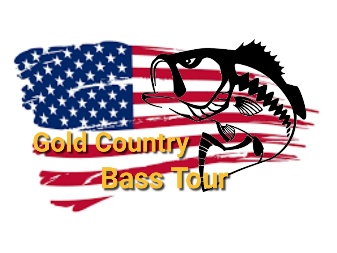 Gold Country Bass Tour Code of ConductParticipants not following the code of conduct are subject to disciplinary actions up to and including removal from the Gold Country Bass Tour and their events.Purchase fishing license as required by law.Participant must follow all tournament rules and guidelines.Respect the Water, The Land, and your fellow AnglersFish thrive in healthy habitats.  Respect the water and surrounding land.Be courteous to other anglers by going out of your way to avoid crowding or disturbing others.  In crowded areas, leave ample room for other anglers so you do not disrupt their fishing experience.  If possible. Explore another, less active areas to fish.Practice catch and release as often as possible.  Handle fish gently and carefully during their releaseParticipant must handle fish with respect and care to the best of your ability. If it is found that you are not following proper fish care, you will be subject to disciplinary actions up to and including removal from all Gold Country Bass Tour events.Good Sportsmanship on and off water. This also means at non-Gold Country Bass Tour Events.   Always represent the Organization in a professional manner even when not at a Gold Country Bass Tour Event.  Remember we are always being watched. We must represent ourselves and sponsors in a way all would be proud of.  Lead by example.  Promote ethical angling practices, respect for the environment, and good stewardship of our outdoor heritage.By signing below, you acknowledge that you have read the code of conduct and you agree to abide by the Gold Country Bass Tour Code of Conduct.  You understand that if you do not follow this code of conduct, it could lead to disciplinary action up to and including dismissal from any and all Gold Country Bass Tour Events.Participant Name Printed __________________________________________________ Participant Signature __________________________      Date ____________________Parent/Garden Name Printed _______________________________________________ Parent/Garden Signature _______________________      Date_____________________